Women in SocietyWomen in the world have worked to gain _____________________________________________ from the beginning of the twentieth century to the present day. 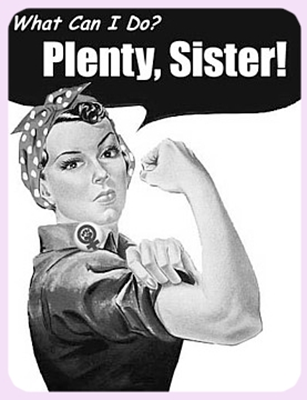 __________________________________________ while men were fighting in the world wars. The _______________________________ became stronger as many countries around the world, including the United States and Great Britain, gave women the ____________________________. _____________________________________________ gave women the ___________________________ and allowed them to hold _______________________By the 1920s, more women in democratic nations were entering new professions like _____________________________________________.Women in SocietyCommunist ____________________________________ provided women more equality, encouraging women to ________________________________________. The Chinese Communist Party also _____________________________________. 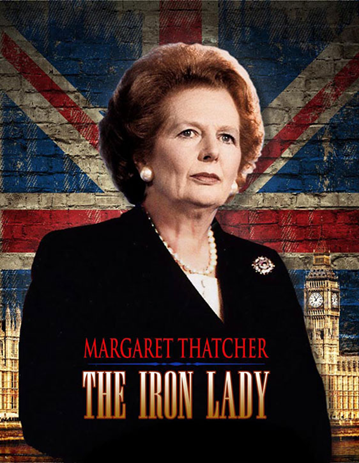 In the 1960s, the _______________________________ grew in the United States, and women began to demand _____________________. These social trends continued to grow worldwide throughout the 1970s to the present. Women like _______________________ from India, Corazon Aquino from the Philippines, ________________________________from Myanmar, Benazir Bhutto, from Pakistan, and _____________________________ from Great Britain have held _____________________________ in their countries. 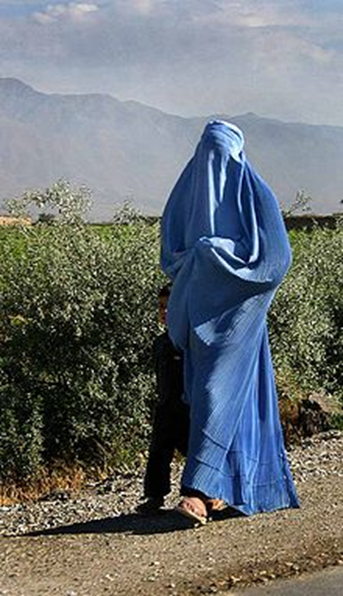 Women in SocietyWomen have been given more social, economic, and political opportunities but many still face __________________________ in employment and wages. Women in ____________________________ and in developing nations around the world have been __________________________________ The United Nations sponsors many conferences that focus on _____________________________ and issues of human rights around the world. Science and TechnologyThe ________________________________ between the U.S. and the USSR led to many advances in science and technology. 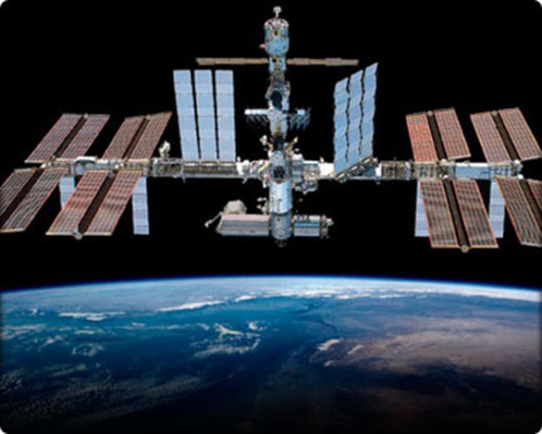 The “Race for Space” saw the launching of Sputnik and the Moon landings. Afterwards, the U.S. and the Soviet Union both continued technological and scientific advancements in space exploration. The _______________________________________________was launched in 1998 by __________________________________ to create a _________________________________________________.. This and other programs of scientific cooperation between countries continues today.Science and TechnologyMany new advances in the area of information, technology, and communication happened in the twentieth century. 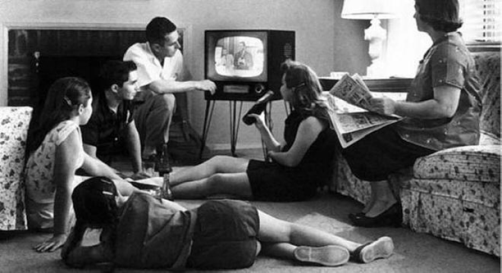 In the 1950s, _________________________________ of up-to-date news and global events. This now gives the general public access to important events in the U.S. and around the world like the Civil Rights Movement and the Vietnam or Iraqi Wars. The launching of the first __________________________________ have increased _________________________________ as well. Events can now be broadcast worldwide, linking countries and people around the world using radios and TV. Science and Technology________________________ are used around the world to run assembly lines, modern appliances, and assist in business operations using the internet. 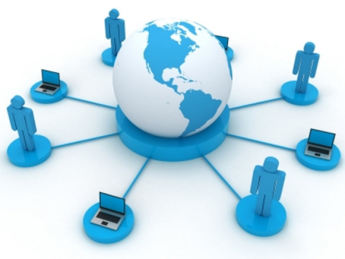 ___________________________ (connected computer networks around the world) _______________________________________ between individuals and allows them to send information to remote locations. ______________________ now have access to the Internet, making it even more accessible. These new technologies have created an ____________________________________ that depends on modern technology to be successful. The Environment____________________________________________________________ has hurt the environment. Population growth and urbanization has harmed or destroyed many animal and plant habitats. _____________________________ that began in the 1960s attempted to ____________________________________________using fertilizers, pesticides, and new strains of crops. The result was __________________________________ and lower rates of _________________________as well as an increase in ________________________. The downside to the green revolution was the _________________________ released into the environment and increased __________________________________. The Environment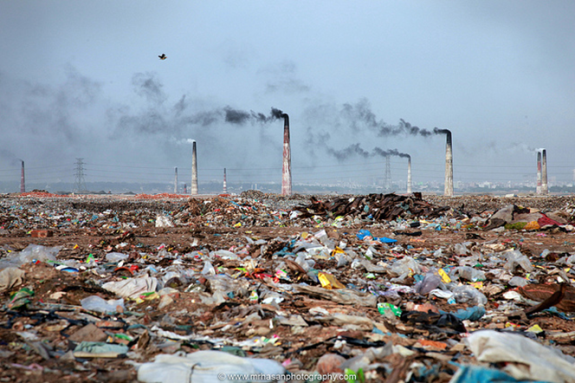 This population growth increased __________________________________________________.The UN reports that the number of people who live in cities around the world has quadrupled since 1950.Urbanization causes problems of increased ___________________________________________in the cities.Both have increased the demand for earth’s natural resources and often leads to pollution.______________________________________ from the burning of fossil fuels such as _________________________________________have caused air and water pollution, __________________________________, damage to the _______________________________ (less protection from harmful radiation), and increased the global warming.In 1992, many nations signed the _________________________________, designed to ____________________________ emitted by each country.The EnvironmentAround the world, more people are trying to protect the environment. Many communities use _________________________ to reduce waste and are purchasing products made of recycled materials. 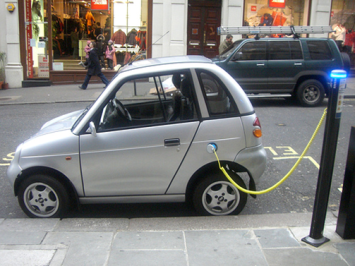 Other changes such as _______________________________ that use less oil and energy efficient appliances that use less power are being developed. The development of alternative sources of energy continues worldwide as well. __________________________________________________ are being increasingly used to provide power for homes and businesses. _____________________________ is also widely used as a power source today. 